KEY International Steps for Donating OnlineGo to http://www.keyinternational.org/donate.htmlScroll to the bottom of the screen and click on the donate button. 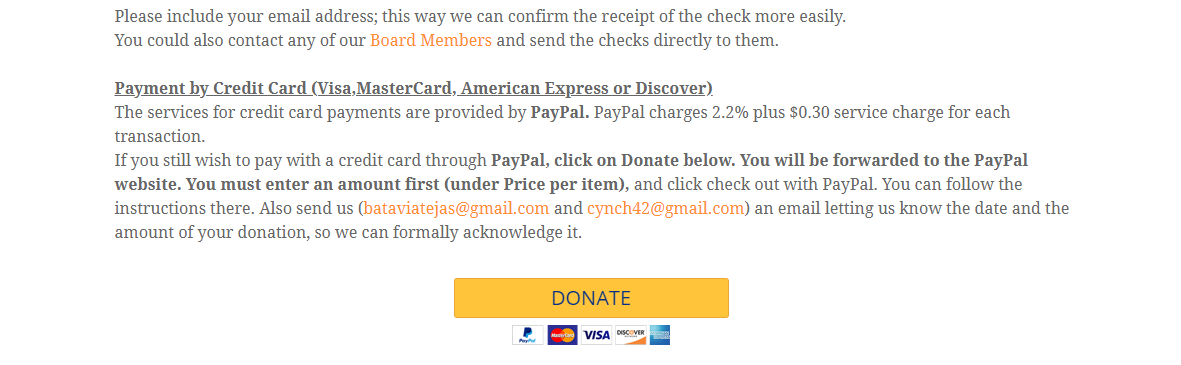 Enter Donation amount in the price per item. 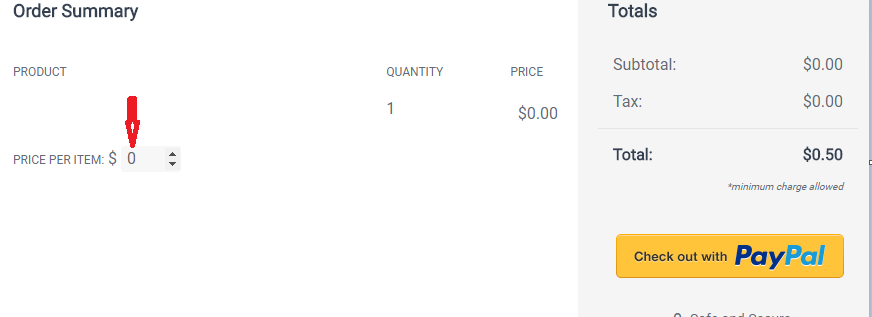 Click on the Checkout with PayPal button which will take you to the below page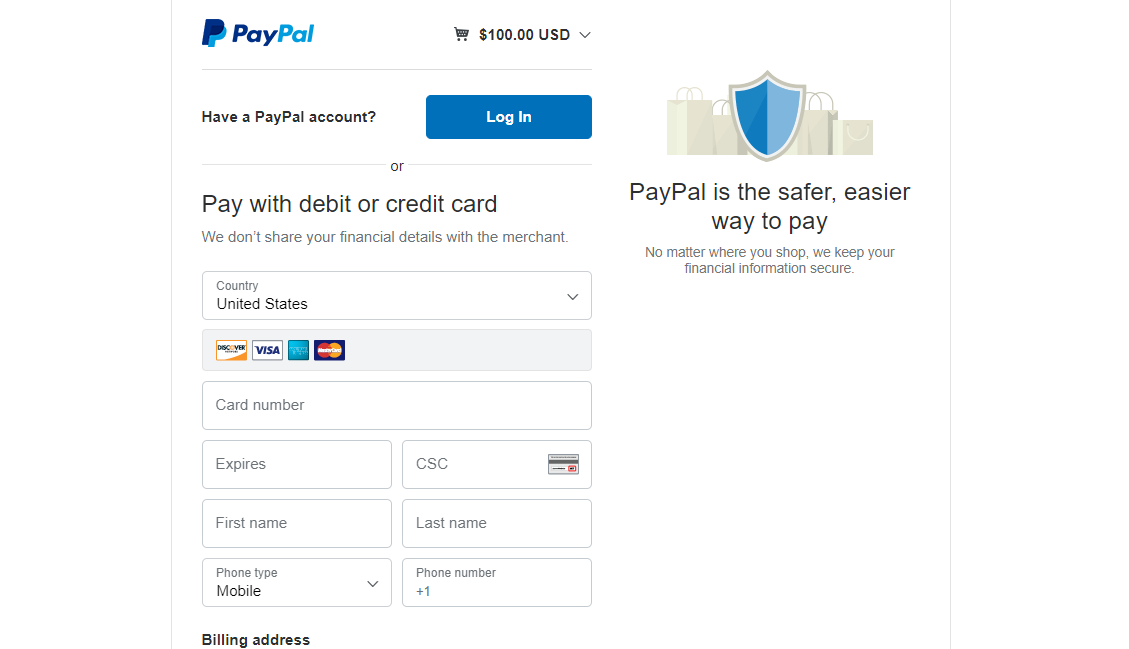 